Klasa VI - zestaw VI (termin oddania -  do 01.04.2016r.) 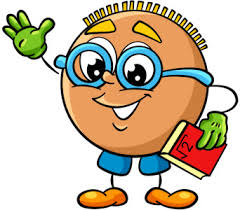 Zadanie 1 (4 pkt)Państwo Kowalscy przeglądają plany działek w Zakopanem z myślą o budowie domu. Zdecydowali się na działkę w kształcie prostokąta, która w skali 1:1000 ma wymiary 4,5cm na 3,8cm. Ile zapłacą za tę działkę, jeśli cena  1m2 wynosi 400 zł?Zadanie 2 (4 pkt)Pan Kowalski zarabiał 3800 zł miesięcznie. W październiku otrzymał 10% podwyżki, a w listopadzie jeszcze dodatkową premię zwiększającą pensję o 25%.a) Ile wynosiła pensja pana Kowalskiego w październiku?b) Ile zarobił pan Kowalski w listopadzie?Zadanie 3 (3 pkt)Właściciel sklepu spożywczego kupił w hurtowni 150 litrów wody w cenie  za opakowanie zawierające sześć litrowych butelek. Hurtownia udzieliła klientowi rabatu w wysokości . Ile właściciel sklepu zapłaci za 150 litrów wody?Zadanie 4 (3 pkt)Książę Dzielnik I pozostawił po sobie skrzynię z 380 złotymi dukatami. Talary rozdzielono między trzech jego synów w taki sposób, że najstarszy dostał półtora raza więcej niż średni, a średni otrzymał półtora raza więcej niż najmłodszy. Po ile talarów otrzymał każdy syn?Zadanie 5 (5 pkt)Odległość 6km od domu do szkoły Grześ pokonał w jedną godzinę. Z powrotem szedł ta samą drogą z prędkością 4km/h. W jakim czasie Grześ przebywa drogę do szkoły i z powrotem? Jaka jest średnia prędkość Grzesia na tej drodze?POWODZENIA!